News ReleaseFor immediate release10th September 2015 Boats & Yachts Warranty customers benefit from unique Vessel Vault feature Customers of Boats & Yachts Warranty, the leading provider of marine extended warranty plans, benefit from its free, unique, and convenient Vessel Vault service available to all Boats & Yachts Warranty Plan holders. Vessel Vault is a cloud-based boat maintenance management system that gives warranty holders a secure online space to store copies of their vessel’s important documents and manuals. These documents can then be accessed at anytime from a PC, Tablet or Smartphone with an Internet connection.The advantage of using Vessel Vault is that manuals, insurance documents, service receipts, registration documents, safety certificates etc. can all be easily stored, viewed and retrieved when needed, no matter where the boat owner is in the world.  This is particular useful if the unexpected occurs and a boat owner needs to access important documents quickly. Another handy feature is that Vessel Vault will email a reminder of when a service is due, based on the data held on servicing in Vessel Vault. An email reminder is automatically generated just before the anniversary of each service logged in Vessel Vault. Vessel Vault also keeps all documentation regarding a vessel in one convenient place, making it easier to pass on documentation when a boat changes hands for example. Both Vessel Vault and Boats & Yachts Warranty Plans are transferable.  Vessel Vault is a free service available to Boats & Yachts Warranty customers. Extended Warranty Plans from Boats & Yachts Warranty offer boat owners protection from costly repairs on both new and pre-owned vessels, starting at just £99 for a 12 month Plan. Anyone getting a free instant quote from Boats & Yachts Warranty before 30th September 2015 will be entered into a prize draw to win a 12-month Extended Warranty Plan, worth up to £4000. For more information on Boats & Yachts Warranty or to have an instant online quote, visit www.boatsandyachtswarranty.com or call +44 (0) 3300 101 101ENDSNotes for editors:Boats & Yachts Warranty aims to be the global leader in Marine Extended Warranty & Service Contracts, giving boat owners complete peace of mind to protect their investment. Its mission is to eliminate unexpected repair costs, while helping retain the value of warranty holders’ craft. Boats & Yachts Warranty also has a Partner Programme allowing marine businesses to offer extended warranty protection to their customers.For media enquiries please contact: Alison Willis or Mike ShepherdMarine Advertising AgencyT: 023 9252 2044 E: alison@marineadagency.com E: mike@marineadagency.com Contact: Paul Finney, Director of OperationsT:  +44 (0) 3300 101 101E:  Paul.finney@boatsandyachtswarranty.comW: boatsandyachtswarranty.com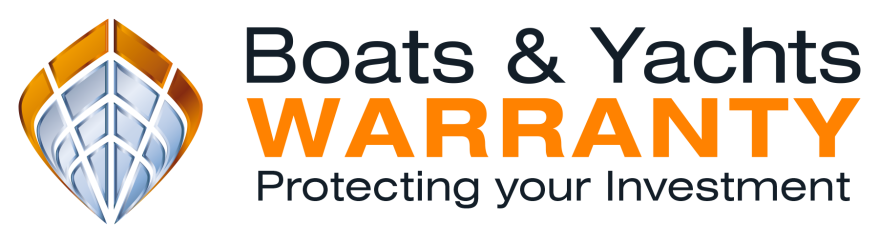 